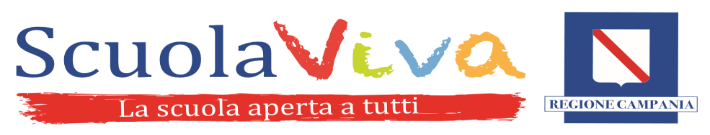 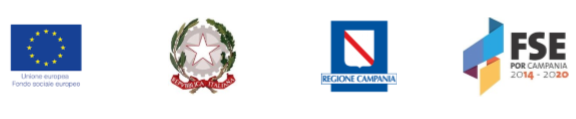 CANDIDATURA DOCENTE FORMATOREPROGETTO "SCUOLA VIVA" VIVIAMO CON LA SCUOLA (IV ANNUALITÀ)C.U. 123/4   -   CUP: B18H19005520008Al Dirigente scolastico dell’IC di Buccino (SA)Il/la sottoscritto/a _______________________________________, nato a ________________ il _________, docente dell’Istituto Comprensivo di Buccino presso il plesso di______________________________, chiede di partecipare alla selezione          dei Docenti Formatori          del codocente per il progetto SCUOLA VIVA dal titolo : VIVIAMO CON LA SCUOLA (IV ANNUALITA’) impegnandosi, se individuato, a seguire le attività del progetto per tutto l’arco del suo svolgimento. A tal fine dichiara di possedere:TRATTAMENTO DEI DATIIl/la sottoscritto/a con la presente, ai sensi degli articoli 13 e 23 del D.Lgs. 196/2003 (di seguito indicato come “Codice Privacy”) e del Regolamento (UE) 679/2016,AUTORIZZAL’Istituto comprensivo di Buccino al trattamento, anche con l’ausilio di mezzi informatici e telematici, dei dati personali forniti dal sottoscritto; prende inoltre atto che, ai sensi del “Codice Privacy”, titolare del trattamento dei dati è l’Istituto sopra citato e che il sottoscritto potrà esercitare, in qualunque momento, tutti i diritti di accesso ai propri dati personali previsti dall’art. 7 del “Codice Privacy” (ivi inclusi, a titolo esemplificativo e non esaustivo, il diritto di ottenere la conferma dell’esistenza degli stessi, conoscerne il contenuto e le finalità e modalità di trattamento, verificarne l’esattezza, richiedere eventuali integrazioni, modifiche e/o la cancellazione, nonché l’opposizione al trattamento degli stessi).Allega alla presente:Cv in formato europeoDocumento d’identitàLuogo e data, _____________                                                                Firma________________________SELEZIONAREN.TitoloTitoloNumero ore□MODULO 4LABORATORIO DI TEATRO(Docente + Codocente)    □ DOCENTE60□MODULO 4LABORATORIO DI TEATRO(Docente + Codocente)    □  CODOCENTE30□MODULO 5LABORATORIO ARTELABORATORIO ARTE30□MODULO 6LABORATORIO DI MUSICALABORATORIO DI MUSICA30Titolo/ esperienzaCriteri di valutazionePunti Riservato alla CommissioneRiservato alla CommissioneTitolo di studio(Max 10 punti)Laurea attinente modulo – p. 10punti _____Laurea di primo livello (triennale) attinente al progetto –  p. 6punti _____punti _____Laurea non attinente a modulo – p. 3punti _____punti _____Laurea di primo livello (triennale) non attinente al progetto p. 1punti _____punti _____Diploma attinente progetto – p. 0.5punti _____punti _____Certificazioni(Max 5 punti)  Punti 0,5 per certificazione attinentepunti _____ Pregressa esperienza formativa (in qualità di formatore/relatore) attinente a moduloOgni 50 ore di formazione dichiarata produrranno 1 punto punti _____Pregressa esperienza professionale attinente a modulo(Max 30 punti)Ogni anno di esperienza professionale dichiarata produrrà 2 punti.Ogni frazione di anno pari ad almeno sei mesi produrrà 1 punto.punti _____Totale puntipunti ______punti ______